CALL FOR NOMINATIONS: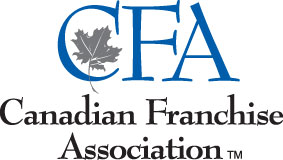 2016 CFA Recognition AwardsEach year, the Canadian Franchise Association recognizes significant achievement and contribution by organizations and individuals through the CFA Recognition Awards.This submission form can be used for all four awards; simply indicate the award(s) for which the candidate is being submitted and ensure that all appropriate areas are completed. Self-submissions for both corporate and individual awards are accepted.  Please note: past winners are ineligible to win a CFA Recognition Award in their winning category. Past winners can be viewed at http://goo.gl/G4oZEL.  The Committee will review the submissions received from members and confirm the awards.  The awards will be presented to the recipients at the 25th annual CFA Convention in Ottawa, Ontario on April 18, 2016. The CFA Recognition Award categories are:OUTSTANDING CORPORATE CITIZEN AWARDGiven to a franchise system that has demonstrated genuine and ongoing concern and support for a community or social service group(s). Award recipients are selected based on their philanthropic innovation, support and impact to the community whether on a local, regional, national or global scale. Elements taken into consideration include involvement throughout the franchise system and integration into the corporate culture, profile given to the support recipient organization(s), sustainability, innovation in how funds are raised, demonstrated benefit to the community, and amount of funds raised. Hall of Fame AwardPresented in recognition of outstanding performance by a franchise company over a significant period of time.   Winners typically will have high brand recognition (on either a regional or national scope) and will be generally recognized for their solid business performance. They will exhibit leadership in the franchise community in many ways including helping to encourage excellence through sharing best practices, speaking engagements, being willing to mentor new franchisors, and raising the profile of the franchise business model. Lifetime Achievement AwardThis award recognizes exceptional achievement and contribution to Canadian franchising and the community at large through demonstrated excellence throughout one's lifetime and career in franchising. This award typically honours an individual who may be a franchisor, franchisee, or a support services provider. Hallmarks of excellence include a significant level of profile and leadership recognition within the franchise community, speaking engagements, published articles, mentorship, and being an ambassador for franchising. .../More	Vince Nichols VOLUNTEER LEADERSHIP AwardVince Nichols was the Director of Franchising for Maple Leaf Mills and was highly involved as a volunteer with the Canadian Franchise Association. His entrepreneurial spirit and dedication as a volunteer opened new opportunities for the CFA to better serve the franchise community. In the spirit of his passion for franchising and the Association this award is given to an individual who, through their volunteer activities and work as an ambassador for franchising, helps the CFA grow, evolve and deliver on its Mission and Vision. Deadline for submissions: Friday, January 8, 2016 The 2016 CFA Recognition Awards Submission form is attached and is also available at www.cfa.ca/recognitionawardform.If you have any questions regarding the awards or the submission process, please contact:Janet DonnellyExecutive Assistant to the President & Chief Executive Officer E-mail: jdonnelly@cfa.ca Tel: 1-800-665-4232 ext. 226.2016 CFA Recognition AwardsSubmission Form(One form for EACH submission)I/we hereby submit the following CFA member Company/Individual for consideration for the following award (please mark appropriate box / details on each award follow). Self nominations are welcome.Category (please mark an ‘X’ next to the category being entered):Submitted by:Deadline for Submissions:  Friday, January 8, 2016 Completed submissions forms can be sent to the attention of Janet Donnelly, Executive Assistant to the President & Chief Executive Officer, by:Email: 	jdonnelly@cfa.caFax: 	416-695-1950 Mail: 	116-5399 Eglinton Ave W, Toronto, ON M9C 5K6Organization:Name (if required):Title (if required):OUTSTANDING CORPORATE CITIZEN AWARD for philanthropic innovation, support, and impact to the community.HALL OF FAME AWARD for outstanding performance and leadership by a franchise company over a significant period of time.LIFETIME ACHIEVEMENT AWARD for exceptional achievement and contribution to Canadian Franchising.VINCE NICHOLS VOLUNTEER LEADERSHIP AWARD for entrepreneurial spirit and dedication as a volunteer, particularly with CFA.Please explain why you believe this company / individual is deserving of the selected award. How have demonstrated achievement based on the criteria noted above for each category? Provide details on accomplishments and achieved results. Note: The submission for Outstanding Corporate Citizen has one extra question which must be completed for the nomination to be considered.Additional Question for Outstanding Corporate Citizen Award Submission:Please provide a contact name for the charity or organization that benefitted from this support.Additional Question for Outstanding Corporate Citizen Award Submission:Please provide a contact name for the charity or organization that benefitted from this support.Organization:Contact Name:Telephone:E-mail:Website:Name:Company:Address:E-mail:Signature:Date: